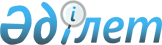 Қазақстан Республикасындағы Акционерлiк қоғамдардың акцияларының шығарылуын тiркеу және қайта тiркеу тәртiбi туралы ереже
					
			Күшін жойған
			
			
		
					Қаулы Қазақстан Республикасының Құнды қағаздар жөнiндегi ұлттық комиссиясы 1996 жылғы 13 ақпан N 18 Қазақстан Республикасының Әділет министрлігінде 1996 жылғы 13 наурызда N 161 тіркелді. Күші жойылды - Қазақстан Республикасы Қаржы нарығын және қаржы ұйымдарын реттеу мен қадағалау агенттігі Басқармасының 2010 жылғы 1 маусымдағы № 75 қаулысымен      Күші жойылды - ҚР Қаржы нарығын және қаржы ұйымдарын реттеу мен қадағалау агенттігі Басқармасының 2010.06.01 № 75 қаулысымен.

      Осы Ереже құнды қағаздардың алғашқы және одан кейiнгi эмиссиялары кезiнде, жарғылық қордың ұлғайтылуы немесе азайтылуы жағдайында акциялардың номиналдық құнының өзгеруi кезiнде акцияларды тiркеу және айналымға шығару, сондай-ақ жарғылық қорды азайту кезiнде акцияларды өтеу тәртiбiн белгiлейдi. 



 

                 I Тарау. Жалпы ережелер 



 

      1. Акционерлiк қоғамдардың акцияларын мемлекеттiк тiркеудi Қазақстан Республикасының Құнды қағаздар жөнiндегi ұлттық комиссиясы (бұдан әрi "Ұлттық комиссия") жүргiзедi. 

      2. Мемлекеттiк тiркеуге мыналар жатады: 

      а) құнды қағаздарды алғашқы және одан кейiнгi эмиссиялары, былайша айтқанда, акцияларды өз атынан айналымға шығаратын және эмиссия шарттарынан туындайтын мiндеттемелердi орындауға мiндеттенетiн эмитенттiң - заңды тұлғаның акциялар шығаруы; 

      б) акционерлiк қоғамның жарғылық қорының мөлшерiн өзгерткен жағдайда акциялардың номиналдық құнын өзгерту немесе акцияларды өтеу; 

      в) акционерлiк қоғамды жою немесе қайта құру кезiнде акцияларды өтеу. 

      3. Эмиссия: 

      а) акционерлiк қоғам құрылған және акцияларды оның құрылтайшылары арасында орналастырған кезде; 

      б) акционерлiк қоғамды қайта құру (қосу, бiрiктiру, бөлу, бөлек шығару) кезiнде; 

      в) акциялардың қосымша эмиссиясы жолымен немесе акциялар номиналын ұлғайту жолымен акционерлiк қоғамның жарғылық қорының мөлшерiн ұлғайту кезiнде; 

      г) заңды тұлғаның ұйымдық-құқықтық нысанын акционерлiк қоғамға өзгерту кезiнде жүзеге асырылады. 

      4. Акционерлiк қоғам: 

      а) заңды тұлға ретiнде оның мемлекеттiк тiркелу сәтiнен бастап үш айдан кешiктiрмей акциялар эмиссиясын тiркеуге; 

      б) бiрiншi эмиссия кезiнде мемлекеттiк тiркеу күнiнен бастап бiр жылдың iшiнде акциялар шығаруға және орналастыруға; 

      в) келесi эмиссиялар кезiнде мемлекеттiк тiркеу күнiнен бастап алты айдың iшiнде акциялар шығаруға және орналастыруға; 

      г) акциялардың номиналдық құнын азайту немесе ұлғайту жолымен жарғылық қорды өзгерту кезiнде акционерлiк қоғам аталған өзгертулердi ұлттық комиссияда тiркеуге мiндеттi. 

      4.1. Ұлттық комиссия акционерлiк қоғамдардың акцияларын мемлекеттiк тiркеудi жүзеге асырғанға дейiн құнды қағаздармен кез келген операциялар жүргiзуге, сондай-ақ оларды бұқаралық-ақпарат құралдарында жарнамалауға тыйым салынады. 

      4.2. Эмиссияны тiркеу мерзiмдерiн, акцияларды қолданыстағы заңдар белгiлеген мерзiмде шығару және орналастыру мерзiмдерiн бұзушылыққа құқық бұзушылық белгiлi болған сәтте белгiленген еңбек жалақысының ең аз мөлшердегi жиырма еңбек жалақысына дейiн айыппұл (Қазақстан Республикасы Президентiнiң 1995 жылғы 20 сәуiрдегi "Қазақ КСР мен Қазақстан Республикасының кейбiр заң актiлерiне толықтырулар мен өзгертулер енгiзу туралы" заң күшi бар Жарлығының 168-2 бабының негiзiнде) салынады және Салық инспекциясының санкциясы қолданылады. 

      4.3. Мемлекеттiк тiзiлiмге енгiзiлмеген құнды қағаздар эмиссиясы (Қазақстан Республикасы Президентiнiң "Құнды қағаздар және қор биржасы туралы" Заң күшi бар Жарлығының 17-бабының негiзiнде) заңсыз болып табылады және бұл құнды қағаздарды сатудан түскен қаржыларды эмитенттен қайтарып алуға және оларды құнды қағаздарға жұмсаған адамдарға қайтарып беруге, сондай-ақ Қазақстан Республикасының заңдарында көзделген басқа да санкциялар қолдануға әкелiп соғады. 

      5. Құнды қағаздар эмиссиясы мынадай нысандарда жүзеге асырылады: 

      а) эмиссия проспектiсiн тiркеумен, көпшiлiк алдында жариялаумен және жарнама науқанын өткiзумен бiрге инвесторлардың басым шектеусiз көпшiлiгi арасында құнды қағаздарды ашық түрде орналастыру; 

      б) тек қана эмитент құрылтайшылары немесе алдын ала белгiленген басқа инвесторлардың белгiлi саны арасында өткiзiлетiн жабық орналастыру. 

      Бiрiншi шығарылым акциялары тек құрылтайшылар арасында ғана таратылады. 

      6. Эмитент акциялар шығарудың материалдық емес сипаттағы нысаны туралы шешiм қабылдаған жағдайда акциялармен операциялар жүргiзу үшiн Қазақстан Республикасының заңдарына сәйкес депозитарлық шарт жасалуы қажет (ҚР Азаматтық Кодексiнiң 135-бабының 3-тармағы негiзiнде). 

      7. Акционерлердiң тiзiлiмiн жүргiзудi өз бетiнше жүзеге асыратын акционерлiк қоғамдарға арналған акцияларды материалдық емес сипаттағы нысанда шығару кезiнде құнды қағаздар тiзiлiмiн жүргiзу тәртiбi туралы бекiтiлген iшкi ереже ұсынылуы қажет. 

      8. Бес жүз және одан да көп акционерлерi бар акционерлiк қоғамдар үшiн эмитенттiң тәуелсiз тiркеушiмен шарт жасасуы мiндеттi. 

      9. Акционерлiк қоғамның барлық акциялары теңдей номиналда болуға тиiс. 

      10. Акциялардың шығарылуын тiркеу үшiн құжаттар құнды қағаздармен операцияларға салық төленгенi туралы төлем қағазының көшiрмесiнсiз қарауға қабылданбайды. 



 

             2 Тарау. Акциялардың бiрiншi шығарылымын тiркеу 

                                   тәртiбi 



 

      1. Жабық үлгiдегi акционерлiк қоғам акцияларының бiрiншi шығарылымын тiркеу үшiн мынадай құжаттардың болуы қажет: 

      а) еркiн нысанда түзiлген және эмиссияның сомасы мен құрылымы, акционерлiк қоғамның түрi, сондай-ақ акциялар шығарылымының нысандары көрсетiлуiмен бiрге оның лауазымды адамдары қол қойған эмитенттiң өтiнiшi; 

      б) құнды қағаздар шығарылымының нысандары (материалдық емес немесе материалдық сипаттағы), сондай-ақ жарғылық қордың құрылу көздерi көрсетiлуiмен бiрге заң талаптарына сәйкес түзiлген, акциялар шығару туралы шешiм қабылданған акционерлердiң жалпы жиналысының хаттамасы немесе хаттамасынан үзiндiсi; 

      в) заңды тұлғаны мемлекеттiк тiркеу туралы куәлiктiң ксерокөшiрмесi немесе нотариалды куәландырылған көшiрмесi, сондай-ақ статистикалық есеп карточкасының ксерокөшiрмесi; 

      г) мемлекеттiк тiркеу органдарында тiркелген, тiгiлген және нотариалды куәландырылған барлық өзгерiстерiмен және толықтыруларымен бiрге жарғының көшiрмесi; 

      д) оның өзгертулерiмен және толықтыруларымен бiрге құрылтайшылық шарттың көшiрмесi немесе оның орнына жүретiн құжаттың нотариалды куәландырылған көшiрмесi; 

      е) банктiң анықтамасы, сондай-ақ жарғылық қорды төлеудiң толықтығы мен құрылымын растайтын басқа да құжаттар (атап айтқанда, ақша қаражатымен, құнды қағаздармен, қозғалмайтын мүлiкпен немесе басқа да нысанда төленген үлестер). Ақшалай түрiн қоспағанда, жарғылық қорға Қазақстан Республикасының Ұлттық валютасымен салынған салымдардың барлық түрлерi тәуелсiз аудитордың бағалауымен расталуға тиiстi; 

      ж) шығарылымның материалдық сипаттағы нысаны кезiнде акционерлiк қоғамының басшысы мен бас бухгалтерi қол қойған, мөрiмен куәландырылған осы Ережеге N 1 қосымшаға сәйкес белгiлi бiр реквизиттерi бар акциялардың әрбiр түрiнiң екi данадағы үлгiлерi; 

      з) шығарылымның материалдық емес сипаттағы нысаны кезiнде депозитарлық қызметтi жүзеге асыруға лицензиясы бар депозитариймен жасасқан шарттың көшiрмесi. Осы шарт акциялар эмиссиясын мемлекеттiк тiркеу туралы куәлiк болған жағдайда күшiне енедi. 

      Шешiм қабылданған кезде: 

      - тiзiлiмдi өз бетiнше жүргiзу туралы шешiм қабылданған кезде тiзiлiмдi жүргiзу тәртiбi туралы iшкi ереженi ұсыну қажет; 

      - тәуелсiз тiркеушiнiң тiзiлiмдi жүргiзуi туралы шешiм қабылданған кезде эмитенттiң тәуелсiз тiркеушiмен жасасқан шартының көшiрмесi ұсынылуға тиiстi. 

      и) эмиссия сомасының 0,5% мөлшерiнде құнды қағаздармен операцияға салық төлеу туралы төлем қағазының көшiрмесi; 

      к) басқарма мүшелерiнiң кемiнде үштен екiсi қол қойған акциялардың шығарылымы мен айналымы шарттарына ұсынылған түзетулердi қарастыру және бекiту туралы басқарма мәжiлiсiнiң хаттамасы; 

      л) акционерлiк қоғамының басқармасы екi данада бекiткен, бухгалтерлiк баланстарымен және басқа да қаржы құжаттарымен бiрге тiгiлген акциялар шығарылымы мен айналымы шарттары; 

      м) акциялар шығарылымы мен айналымы шарттары мәлiметтер тiзбесiне сәйкес және осы Ереженiң N 3 қосымшасында көзделген тәртiпте түзiледi және оған басшы, бас бухгалтер, тексеру комиссиясының төрағасы қол қояды, ол акционерлiк қоғамның мөрiмен куәландырылады және эмитенттiң қаржы жағдайының тұрлаулылығы мен төлем жасау қабiлетi туралы аудиторлық қорытындымен расталады. 

      2. Ашық үлгiдегi акционерлiк қоғам акцияларының бiрiншi шығарылымын тiркеу үшiн мыналар қажет: 

      а) акциялардың бiрiншi шығарылымы кезiнде құрылтайшылар арасында тек қана жабық орналастыру жүргiзiлетiндiктен Ереженiң 2-тарауының 1-тармағында көрсетiлген құжаттар пакетiн ұсыну; 

      б) мемлекет иелiгiнен алу және жекешелендiру бағдарламасының шеңберiнде құрылған акционерлiк қоғамдар осы Ереженiң N 2 қосымшасында қарастырылған деректер тiзiмi мен тәртiпке сәйкес жасалған, жетекшi, бас бухгалтер, тексеру комиссиясының төрағасы қол қойып, акционерлiк қоғамның мөрiмен куәландырылған эмиссия проспектiсiн ұсыну керек. 

      Оған қосымша Қазақстан Республикасы Үкiметiнiң 1996 жылғы 6 мамырдағы "Жекешелендiру объектiлерiнiң құнын бағалау жөнiндегi Ереженi бекiту туралы" N 562 қаулысына сәйкес жасалған жекешелендiру объектiлерiнiң құнын бағалау актiсiн, ал ол жоқ болған жағдайда, эмитенттiң тұрақты қаржы жағдайы мен төлем қабiлеттiгi туралы аудиторлық қорытындыны ұсыну керек. 



 

      ЕСКЕРТУ. б-тармақ жаңа редакцияда - ҚР Бағалы қағаздар жөнiндегi 

               ұлттық комиссиясы 1996.08.26. N 93 V960022_ қаулысымен. 

      3. Қосылу, бөлiну немесе бөлiнiп шығу жолымен құрылған акционерлiк қоғамдар акцияларының бiрiншi шығарылымын тiркеу үшiн Ереженiң 2-тарауының 1-тармағында айтылған құжаттарға қосымша мыналар ұсынылады: 

      1) қосылуы кезiнде: 

      а) Монополияға қарсы күрес және баға саясаты жөнiндегi комитеттiң қорытындысы; 

      б) заңды талаптарына сәйкес келетiн және қосылушы қоғамдардың акцияларын (егер олар бұрынырақта акциялар шығарылымын тiркеген болса) құрылушы қоғамның акцияларына айырбастау тәртiбi көрсетiлген құрылтайшылық шарттың орнына жүретiн қосылу туралы шарт; 

      в) әрбiр акционерлiк қоғамның жеке-жеке құнды қағаздар шығаруын мемлекеттiк тiркеу туралы құжаттар; 

      г) онда қосылу туралы шешiм қабылданған, қолданыстағы заңдардың талаптарына сай келетiн қосылуға қатысқан барлық акционерлiк қоғамдардың акционерлерiнiң жалпы жиналыстарының хаттамалары немесе хаттамаларынан үзiндiлер; 

      д) жаңадан пайда болған акционерлiк қоғамның мүлiк иесi бекiткен табыстау актiсiнiң көшiрмесi және бұрынырақта әрекет еткен заңды тұлғалардың бухгалтерлiк баланстарының аудитор растаған көшiрмелерi; 

      2) бөлiну және бөлiнiп шығу кезiнде: 

      а) құрылтайшылық шарттың орнына жүретiн құжат ретiндегi, заң талаптарына сәйкес түзiлген, онда бөлiну немесе бөлiнiп шығу туралы шешiм қабылданған акционерлердiң жалпы жиналысының хаттамасы; 

      б) егер бөлiну немесе бөлiнiп шығу Монополияға қарсы күрес және баға саясаты жөнiндегi комитеттiң шешiмi бойынша жүргiзiлетiн болса, онда тиiстi қаулы; 

      в) жаңадан құрылған қоғамның аудитор растаған бөлiнiс балансы. 



 

            3 Тарау. Акциялардың келесi шығарылымдарын тiркеу 

                                    тәртiбi 



 

      1. Ұлттық комиссия алдыңғы эмиссияның нәтижелерi туралы есептi бекiткеннен кейiн ғана акциялардың келесi шығарылымдарын тiркеу жүзеге асырылады. 

      2. Әрбiр келесi эмиссияны тiркеу кезiнде құнды қағаздар мен операцияларға салық төленуге мiндеттi. 

      3. Акциялардың келесi шығарылымдарын тiркеу кезiнде мыналар ұсынылады: 

      а) эмиссияның реттiк саны, жарғы қоры, эмиссия құрылымы және акциялардың шығарылу нысандарын өзгерту көздерi көрсетiлуiмен бiрге еркiн нысанда түзiлген эмитент өтiнiшi; 

      б) жаңа құрылтайшылық құжаттардың белгiленген тәртiпте ресiмделген және нотариалды куәландырылған көшiрмелерi; 

      в) акциялардың алдыңғы эмиссиясын тiркеу туралы құжаттың көшiрмесi; 

      г) акциялардың алдыңғы шығарылымын орналастыру нәтижелерi туралы Ұлттық комиссия бекiткен есеп; 

      д) акциялардың екi данадағы үлгiлерi немесе депозитариймен жасалған шарттың көшiрмесi; 

      е) акционерлердiң жалпы жиналысының құнды қағаздар эмиссиясы туралы хаттамасы немесе хаттамасынан үзiндi. Хаттамада жиналыс кворумы туралы мәлiметтер (қатысқан акционерлер саны мен оларға тиесiлi дауыстар саны), сондай-ақ "иә" және "қарсы" деген дауыстар саны көрсетiлуге тиiстi; 

      ж) мәлiметтер тiзбесiне сәйкес және осы Ереженiң N 2 немесе N 3 қосымшаларында көзделген тәртiпте түзiлген бухгалтерлiк баланстарымен және басқа да қаржы құжаттарымен бiрге тiгiлген екi дана эмиссия проспектiсi (ашық үлгiдегi акционерлiк қоғамдар үшiн) немесе акциялар шығарылымы мен айналымы шарттары (жабық үлгiдегi акционерлiк қоғамдар үшiн). Эмиссия проспектiсiне немесе акциялар шығарылымы мен айналымы шарттарына басшы, бас бухгалтер, тексеру комиссиясының төрағасы қол қояды, ол акционерлiк қоғамның мөрiмен куәландырылады, эмитенттiң қаржы жағдайының тұрлаулылығы мен төлем қабiлетi туралы аудиторлық қорытындымен расталады; 

      з) басқарма мүшелерiнiң кемiнде үштен екiсi қол қойған проспект эмиссиясына немесе акциялар шығарылымы мен айналымы шарттарына ұсынылған түзетулердi қарау және бекiту туралы басқарма мәжiлiсiнiң хаттамасы; 

      и) банк анықтамасы, сондай-ақ жарғы қорын төлеудiң толық екендiгiн және құрылымын куәландыратын басқа да құжаттар (атап айтқанда ақша қаражаттарымен, құнды қағаздармен, қозғалмайтын мүлiкпен немесе басқа да нысанда төленген үлестер). Ақшалай түрiн қоспағанда жарғылық қорға Қазақстан Республикасының ұлттық валютасымен салынатын салымдардың барлық түрлерi тәуелсiз аудитордың бағалауымен расталуға тиiстi; 

      к) құнды қағаздар мен операцияларға салық төлеу туралы төлем қағазының көшiрмесi. 

      4) Бiрiгу немесе басқа заңды тұлғаның бөлiнiп шығуы жолымен қайта құрылған акционерлiк қоғамдардың акцияларының кейiнгi шығарылымдарын тiркеу үшiн осы тауардың 3-тармағында аталғандарға қосымша мыналар ұсынылады: 

      1) бiрiгу кезiнде: 

      а) құрылтайшылық шартты ауыстыратын құжат ретiнде бiрiгуге тартылған заңды тұлғалар арасында жасалған, заң талаптарына сәйкес келетiн бiрiгу туралы шарт; 

      б) Монополияға қарсы күрес және баға саясаты жөнiндегi комитеттiң қорытындысы; 

      в) бiрiгуге тартылған барлық шаруашылық серiктестiктерi қатысушыларының бiрiгу туралы шешiм қабылдаған жалпы жиналыстарының қолданыстағы заңдардың талаптарына жауап беретiн хаттамалары немесе хаттамаларының үзiндiлерi; 

      д) бiрiгушi акционерлiк қоғамдар акцияларының алдыңғы шығарылымдарын мемлекеттiк тiркеу туралы құжаттардың түпнұсқалары; 

      е) жаңадан пайда болған акционерлiк қоғамның тәуелсiз аудитор куәландырған екi дана табыстау актiсi; 

      2) бөлiнiп шығу кезiнде: 

      а) акционерлердiң басқа заңды тұлғаның бөлiнiп шығуы туралы шешiм қабылдаған жалпы жиналысының заң талаптарына сәйкес түзiлгенхаттамасы;     б) акциялардың алдыңғы шығарылымын мемлекеттiк тiркеу туралықұжаттардың түпнұсқалары;     в) акциялардың алдыңғы шығарылымының бiр бөлiгiн немесебарлығын жою актiсi;     г) қайта құрылған акционерлiк қоғамның тәуелсiз аудиторкуәландырған екi дана бөлiну балансы.          4 Тарау. Акциялар шығарылымын қайта тiркеу тәртiбi     Акционерлiк қоғамдардың акциялар эмиссиясын қайта тiркеумынадай жағдайларда жүзеге асырылады:     1) акциялар санын өзгертусiз, номиналдық құнын ұлғайту жолыменнегiзгi қаржыларды қайта бағалау есебiнен жарғылық қорды ұлғайту;     2) акцияларды тiркелген жарғылық қорға толық орналастырмағанкезде;     3) эмиссияның құрылымын өзгерту кезiнде;     4) шығарылым нысанын өзгерту кезiнде;     5) жарғылық қорды азайту кезiнде.     Мұндай жағдайда мыналар ұсынылады:     а) акциялар шығарылымын тiркеу туралы құжаттардың түпнұсқалары;     б) қайта тiркеу себептерi көрсетiлген өтiнiш;     в) жарғылық қорды азайту кезiнде - акцияларды жою туралы актi;     г) осы Ереженiң 3-тарауының 3-тармағына сәйкес ұсынылатын басқада құжаттар.     Мұнымен бiрге эмиссия проспектiсiне немесе акционерлiк қоғамдаракцияларының шығарылымы мен айналымы шарттарына және эмитенттiңэмиссиясын тiркеу туралы куәлiктiң алдыңғы түпнұсқасына Ұлттықкомиссия алдыңғы эмиссияның жойылуы туралы жазба жасайды және жаңакуәлiк бередi.         5 Тарау. Қызметiнiң негiзгi түрi мiндеттi түрде                  лицензиялануға жататын акционерлiк қоғамдардың                  акциялар шығаруын тiркеу тәртiбi     Осы Ереженiң 2 және 3-тарауларында көрсетiлген құжаттар менқызметтiң негiзгi түрiне лицензия(лар)дан басқа қосымша мыналарұсынылады:     1. Банктер:     а) Ұлттық Банктiң филиалдар мен банк өкiлдiктерiн ашуғакелiсiмi;     б) Ұлттық Банктiң сарапшылығынан өткен және аудиторлыққорытынды куәландырған 2 дана эмиссия проспектiсiн ұсынады.     2. Сақтандыру компаниялары: 

       - заң талаптарына сәйкес жарғы қорын ақша қаражатымен төлеуiнiң толымдылығын (жарғылық қордың 75 процентi) қуаттайтын банк анықтамасы. 



 

           6. тарау. Қосымша ережелер 



 

      1. Егер құнды қағаздар эмиссиясын мемлекеттiк тiркеу "Құнды қағаздардың мемлекеттiк тiзiлiмiн жүргiзу тәртiбi және Құнды қағаздарды идентификациялаудың ұлттық цифрлық жүйесi туралы" ереже бекiтiлгенге дейiн жүргiзiлген болса, Ұлттық комиссия бұрынырақта айналымға шығарылған құнды қағаздарға Ұлттық идентификация нөмiрлерiн берудi тиiстi эмиссияны тiркеу жөнiндегi құжаттарды сараптаудан кейiн жүзеге асырады. Мұнымен бiрге Ұлттық комиссияға акционерлiк қоғамның хаты, тiркелген эмиссияның проспектiсi және эмиссияның мемлекеттiк тiркеу туралы куәлiгiнiң көшiрмесi тапсырылады. 

      2. Аудиторлық қорытынды мынадай талаптарға жауап беруге тиiс: 

      - жарғылық қорға үлес мүлiк, қозғалмайтын мүлiк және басқа да нысанда (Қазақстан Республикасының Ұлттық валютасымен енгiзуден басқа, заңдарда көзделген) енгiзiлген кезде аудиторлық қорытынды акционерлердiң құнды қағаздар шығару туралы шешiм қабылданған жалпы жиналысынан бұрын жасалуға тиiс; 

      - қаржы-шаруашылық қызметiн талдаған кезде аудиторлық қорытындыда есеп берушiлiктiң, баланстың қолданыстағы заңдар мен бухгалтерлiк есеп талаптарына сәйкес келетiнi туралы мәлiметтер болуға тиiс, сондай-ақ қаржы-шаруашылық қызметiнiң нәтижелерiн дұрыс көрсетуге тиiс; 

      - аудиторлық қорытынды Қазақстан Республикасының Аудиторлар палатасы белгiлеген стандарттарға және "Қазақстан Республикасындағы аудиторлық қызмет туралы" заң талаптарына сәйкес келуге тиiстi. 

      3. Құнды қағаздар шығару туралы құжаттарды Ұлттық комиссия құнды қағаздар эмиссиясын тiркеуге құжаттар тобы ұсынылған сәттен бастап 30 күннiң iшiнде қарайды. Эмиссияны тiркеуге қосымша құжаттар тапсырылған кезде қарау мерзiмiн есептеу жаңартылады. Эмиссияны тiркеуге қосымша құжаттар ұсыну Ұлттық комиссияның ресми жауап берген уақытынан бастап бiр тоқсанның iшiнде жүзеге асырылуы қажет. Материалдарды жетiлдiрудiң көрсетiлген мерзiмi асып кеткен жағдайда эмитент соңғы есептiк күнге дейiнгi талап етiлетiн бухгалтерлiк құжаттар мен аудиторлық қорытындыны тапсыруы қажет. 

      4. Құнды қағаздарды тiркеуден бас тартуға және эмиссияны кiдiртуге мыналар негiз бола алады: 

      - ұсынылған құжаттарда құнды қағаздарды шығару шарттарының қолданыстағы заңдарға қайшы келетiнi туралы қорытынды жасауға мүмкiндiк беретiн мәлiметтердiң болуы; 

      - эмиссия проспектiсiнде (акциялар шығарылымы мен айналымы шарттарында) көрсетiлген мәлiметтердiң, осы Ереже талаптарының толымсыздығы немесе сәйкес келмеуi; 

      - Қазақстан Республикасының заңдарында белгiленген басқа да негiздер. 

      Ұлттық комиссия құнды қағаздар шығарылымын тiркеуден бас тартатынын эмитентке жазбаша нысанда мәлiм етедi. 

      5. Эмиссия кiдiртiлген жағдайда эмитент жол берiлген заң бұзушылықтарды жоюға мiндеттi, одан кейiн эмиссия Ұлттық комиссияның арнаулы жазбаша рұқсаты бойынша жалғастырыла алады. 

      Шығарылым жүзеге асырылмады деп танылған жағдайда эмитент ресми мәлiмдеме алған сәттен бастап он күннiң iшiнде эмиссияны тiркеу туралы куәлiктi немесе анықтаманы және осы эмиссияның проспектiсiн Ұлттық комиссияға қайтаруға мiндеттi. 

      6. Жоғарыда аталған барлық құжаттарға қол қойған эмитенттiң лауазымды адамдары осы құжаттарда көрсетiлген мәлiметтердiң дұрыстығы үшiн, сондай-ақ құнды қағаздар шығарылымын ережелерiнiң сақталуы үшiн өздерiне заңда белгiленген жауапкершiлiк жүктейдi. 

      7. Эмиссияны тiркеу кезiнде Ұлттық комиссия эмитенттен осы акционерлiк қоғамның қызметi мен құрылу ерекшелiктерiне байланысты қосымша құжаттар тапсыруын талап етуге құқылы, сондай-ақ құнды қағаздар шығарудың заңда белгiленген ережелерiнiң сақталуына бақылау жасайды. 

      Ұлттық комиссия эмитенттiң тiркеуге ұсынған құжаттарындағы мәлiметтерiнiң дұрыстығы үшiн жауап бермейдi. 

      8. Ұсынылған құжаттарды қарау кезiнде мыналар талдануға тиiстi: 

      - эмиссия проспектiсiнде көрсетiлген мәлiметтердiң толықтығы; 

      - ұсынылған құжаттарда құнды қағаздар шығару шарттарының қолданыстағы заңдарға сәйкес келетiнi туралы қорытынды жасауға мүмкiндiк беретiн мәлiметтердiң болуы; 

      - эмиссия проспектiсiнiң мәтiндiк бөлiгiнiң құрылтайшылық құжаттар, баланс және есеп беру мәлiметтерiне сәйкестiгi. 

      9. Ұсынылған құжаттар қолданыстағы заңдар мен осы Ереже талаптарына сәйкес келген жағдайда эмитентке уақыты мен тiркеу нөмiрi көрсетiлген құнды қағаздар эмиссиясының мемлекеттiк тiркеу актiсiн куәландыратын, осы Ережеге N 4 қосымшаға сәйкес куәлiк берiледi. Аталған куәлiкпен бiрге эмитент құнды қағаздар эмиссиясының тiркеу нөмiрi бар акциялардың үлгiсiнiң бiр-бiр данасын, сондай-ақ Ұлттық комиссияның атқару аппараты тiккен, мөрмен бекiткен және эмиссия проспектiсiнiң тiркеу нөмiрi берiлген эмиссия проспектiсiнiң бiр данасын алады. 

      10. Құнды қағаздар тiркелгеннен кейiн эмитент: 

      - шығарудың материалдық сипаттағы нысанында құнды қағаздарға тапсырыс бередi, әзiрлейдi және қолданыстағы заңдарға сәйкес мерзiмдерде құнды қағаздарды орналастырады; 

      - құнды қағаздар ашық орналастырылған жағдайда эмитент бұқаралық ақпарат құралдарында мыналарды көрсете отырып, шығарылым туралы хабарлама жариялайды: 

      а) эмитенттiң статусын, толық атауын және заңды мекен-жайын; 

      б) эмитент қызметiнiң түрiн; 

      в) құнды қағаздар түрi мен шығарылым көлемiн; 

      г) потенциалды инвесторлар тобын; 

      д) құнды қағаздар таратудың басталу және аяқталу мерзiмдерiн; 

      е) қызмет көрсетушi депозитарийiн; 

      ж) потенциалды инвесторлар осы шығарылымның құнды қағаздарын сатып ала алатын және эмиссия проспектiсiнiң мазмұнымен таныса алатын орынды немесе орындарды; 

      з) эмитент мүлкiнiң қысқаша сипаттамасын. 

      Акцияларға жазылуды жүргiзу туралы бұқаралық ақпарат құралдарындағы хабарламаның мәтiнi Ұлттық комиссиямен келiсуге тиiс. Осы талапты орындамау эмиссияны кiдiртуге негiз болып табылады. 

      Эмитент құнды қағаздың осы шығарылымының барлық сатып алушыларын толық және теңдей ақпаратпен қамтамасыз етуге мiндеттi.Эмиссияны мемлекеттiк тiркеу жүзеге асырылғанға дейiн құндықағаздарды бұқаралық ақпарат құралдарында жарнамалауға тыйымсалынады.     11. Құжаттар қабылдау, сондай-ақ оларды қайтару және құндықағаздар шығарылымын мемлекеттiк тiркеу туралы куәлiк беру тек қанаакционерлiк қоғамының басшысы немесе заңды өкiлi (сенiмхатнегiзiнде) тарапынан жүргiзiледi.     Қосымшалар.     1. Акция үлгiлерi.     2. Эмиссияның үлгi проспектiсi.     3. Акционерлiк қоғамдардың акцияларын шығару және айналымға        түсiру шарттары.     4. Тiркеу туралы куәлiктiң үлгiсi.     5. Ұсынылған құжаттамаларды ресiмдеуге қойылатын талаптар.        "Қазақстан Республикасында Акционерлiк қоғамдардың         акцияларының шығарылуын тiркеу және қайта тiркеу                      тәртiбi туралы ережеге"                          N 1 А қосымша                           АКЦИЯ ҮЛГIСI                             (оң жағы)|------------------------------------------------------------------||           Акционерлiк қоғамның фирмалық атауы                    ||                     және орналасқан жерi                         ||                                                                  ||Ұлттық идентификациялық нөмiрi ___________________________________||                                  (Ұлттық комиссия бередi)        ||Реттiк нөмiрi ___________        Шығарылған уақыты                ||                             199__ж. " "______________            ||                                                                  ||                             АКЦИЯ                                ||           Акция түрi (атаулы жай/артықшылықты)                   ||            Дауыс құқығымен (дауыс құқығынсыз)                    ||                                                                  ||   Ұстаушының аты ____________________________________________    ||Акция номиналы ______________  (_______________________)теңге     ||                цифрмен              жазбаша                      ||Акционерлiк қоғамның ЖАРҒЫ ҚОРЫ                                   ||____________   (________________________________) теңге           ||  сомасы                      жазбаша                             ||МЫНАДАЙ АКЦИЯЛАР ШЫҒАРЫЛДЫ:                                       ||. номиналдық құны __________ теңгелiк жай ұсынбалы/атаулы         ||_______________________теңгеге, саны _______________________дана. ||. номиналдық құны ______________теңгелiк артықшылықты атаулы      ||_______________________теңгеге, саны _______________________дана. ||Дивидендтiң бекiтiлген мөлшерi (артықшылықты акциялар үшiн)___    ||Дивидендтердi төлеп бiту мерзiмi _________________________________||                                                                  ||Акциялардың шығарылымын                                           ||Қазақстан Республикасының Құнды                                   ||қағаздар жөнiндегi ұлттық комиссиясы тiркеген                     ||                                                                  ||Тiркеу N __________________                                       ||АҚ Басқармасының төрағасы                                         ||Бас бухгалтер                                                     ||                                                                  ||     М.О.                                                         |--------------------------------------------------------------------                       (Терiс жағы)               Акционерлiк қоғамның заңды мекен-жайы        "Қазақстан Республикасында Акционерлiк қоғамдардың         акцияларының шығарылуын тiркеу және қайта тiркеу                      тәртiбi туралы ережеге"                          N 1 Б қосымша                            АКЦИЯ ҮЛГIСI                             (оң жағы)|------------------------------------------------------------------||           Акционерлiк қоғамның фирмалық атауы                    ||                     және орналасқан жерi                         ||                                                                  ||Ұлттық идентификациялық нөмiрi ___________________________________||                                  (Ұлттық комиссия бередi)        ||Реттiк нөмiрi ___________        Шығарылған уақыты                ||                             199__ж. " "______________            ||                                                                  ||                             АКЦИЯ                                ||           Акция түрi (атаулы жай/артықшылықты)                   ||            Дауыс құқығымен (дауыс құқығынсыз)                    ||                                                                  ||Акция номиналы ______________  (_______________________) теңге    ||                цифрмен              жазбаша                      ||Акционерлiк қоғамның ЖАРҒЫ ҚОРЫ                                   ||____________   (________________________________) теңге           ||  сомасы                      жазбаша                             ||МЫНАДАЙ АКЦИЯЛАР ШЫҒАРЫЛДЫ:                                       ||. номиналдық құны __________ теңгелiк жай ұсынбалы/атаулы         ||_______________________теңгеге, саны _______________________дана. ||. номиналдық құны ______________теңгелiк артықшылықты атаулы      ||_______________________теңгеге, саны _______________________дана. ||Дивидендтiң бекiтiлген мөлшерi (артықшылықты акциялар үшiн)___    ||Дивидендтердi төлеп бiту мерзiмi _________________________________||                                                                  ||Акциялардың шығарылымын                                           ||Қазақстан Республикасының Құнды                                   ||қағаздар жөнiндегi ұлттық комиссиясы тiркеген                     ||                                                                  ||Тiркеу N __________________                                       ||АҚ Басқармасының төрағасы                                         ||Бас бухгалтер                                                     ||                                                                  ||     М.О.                                                         |--------------------------------------------------------------------                            (терiс жағы)                        ТАБЫСТАУ ЖАЗБАЛАРЫ:     1. Иесi______________                 2. Иесi______________     Қолы ________________                 Қолы ________________             (тiркеушi)                            (тiркеушi)     Мөр                                   Мөр     199__ж. " "__________                 199__ж. " " _________     3. Иесi _____________                 4. Иесi _____________     Қолы ________________                 Қолы ________________             (тiркеушi)                            (тiркеушi)     Мөр                                   Мөр     Қолы ________________                 Қолы ________________             (тiркеушi)                            (тiркеушi)     Мөр                                   Мөр     199__ж. " "__________                 199__ж. " " _________     5. Иесi _____________                 6. Иесi _____________     Қолы ________________                 Қолы ________________             (тiркеушi)                            (тiркеушi)     Мөр                                   Мөр     Қолы ________________                 Қолы ________________             (тiркеушi)                            (тiркеушi)     Мөр                                   Мөр     199__ж. " "__________                 199__ж. " " _________               Акционерлiк қоғамның заңды мекен-жайы        "Қазақстан Республикасында Акционерлiк қоғамдардың         акцияларының шығарылуын тiркеу және қайта тiркеу                      тәртiбi туралы ережеге"                          N 1 В қосымша                        ҰСЫНБАЛЫ АКЦИЯ ҮЛГIСI                             (оң жағы)|------------------------------------------------------------------||           Акционерлiк қоғамның фирмалық атауы                    ||                     және орналасқан жерi                         ||                                                                  ||Ұлттық идентификациялық нөмiрi ___________________________________||                                  (Ұлттық комиссия бередi)        ||Реттiк нөмiрi ___________        Шығарылған уақыты                ||                             199__ж. " "______________            ||                                                                  ||                     ҰСЫНБАЛЫ АКЦИЯ                               ||                                                                  ||Акция номиналы ______________  (_______________________)теңге     ||                цифрмен              жазбаша                      ||Акционерлiк қоғамның ЖАРҒЫ ҚОРЫ                                   ||____________   (________________________________) теңге           ||  сомасы                      жазбаша                             ||МЫНАДАЙ АКЦИЯЛАР ШЫҒАРЫЛДЫ:                                       ||. номиналдық құны __________ теңгелiк жай ұсынбалы/атаулы         ||_______________________теңгеге, саны _______________________дана. ||. номиналдық құны ______________теңгелiк артықшылықты атаулы      ||_______________________теңгеге, саны _______________________дана. ||Дивидендтердi төлеп бiту мерзiмi _________________________________||                                                                  ||Акциялардың шығарылымын                                           ||Қазақстан Республикасының Құнды                                   ||қағаздар жөнiндегi ұлттық комиссиясы тiркеген                     ||                                                                  ||Тiркеу N __________________                                       ||АҚ Басқармасының төрағасы                                         ||Бас бухгалтер                                                     ||                                                                  ||     М.О.                                                         |--------------------------------------------------------------------     Ескерту: ұсынбалы акциялар материалдық емес нысанда шығарылаалмайды.                            (терiс жағы)               Акционерлiк қоғамның заңды мекен-жайы                        "Қазақстан Республикасында Акционерлiк                         қоғамдардың акцияларының шығарылуын                         тiркеу және қайта тiркеу тәртiбi                         туралы ережеге"  N 2 қосымша               ҚҰНДЫ ҚАҒАЗДАР ЭМИССИЯСЫНЫҢ ПРОСПЕКТIСI                  I. Эмитент туралы негiзгi мәлiметтер     1. Эмитенттiң толық және қысқарған түрдегi атауы ________________________________________________________________________________     2. Эмитенттiң ұйымдастыру-құқықтық нысаны (акционерлiк қоғам)және акционерлiк қоғамның үлгiсi (ашық немесе жабық;жаппай жекешелендiру бағдарламасына енгiзiлген кәсiпорындар ашықүлгiдегi АҚ-ға жатады) _______________________________________________________________________________________________________________     3. Орналасқан жерi және банк реквизиттерi: ___________________     толық пошталық мекен-жайы_____________________________________     қызмет көрсететiн банктiң аты және оның орналасқан жерi: ________________________________________________________________________     Банктiң коды және ХҚҰ ________________________________________     4. Тiркеушi органның атауы ___________________________________     5. АҚ мемлекеттiк тiркелген күнi _____________________________     6. Мемлекеттiк тiзiлiм бойынша шаруашылық субъектiсiнiңнөмiрi ____________________________________________________________     7. Қызметтiң негiзгi түрлерi__________________________________     8. Жалпы дауыстың кемiнде 5 процентiне ие болған барлық эмитентакционерлерiнiң мына схема бойынша тiзiмi:____________________________________________________________________Заңды тұлғалы акцио.  |Заңды тұлғалы акционер.|Акционерлердiң жарғынерлердiң толық атауы |лердiң орналасқан жерi |қорындағы үлесiнемесе жеке акционер. |немесе жеке акционер.  |(процент есебiмен)лердiң аты-жөнi       |лердiң паспорттық      |                      |деректерi              |_________________________________________________________________________________________|_______________________|____________________     Бұл тармақты толтырғанда акциялардың мемлекеттiк портфелiн жекеатай отырып, дауысқа түсетiн акциялардың 5 проценттен көбiне иеболған жеке адамдарды да, заңды тұлғаларды да көрсету керек.     9. Құнды қағаздар шығару туралы шешiм қабылданған сәттегiатқарушы органның барлық мүшелерiнiң мына схема бойынша тiзiмi:___________________________________________________________________Атқарушы орган мүшесiнiң|Осы уақыттағы және соңғы  |Эмитенттiң жарғытегi, аты, әкесiнiң аты |3 жылдағы атқарған қызметi|қорындағы үлесi                        |                          |(процент есебiмен)____________________________________________________________________________________________|__________________________|________________     10. Эмитенттiң байқаушы органының құнды қағаздар туралы шешiмiқабылданған сәттегi барлық мүшелерiнiң мына схема бойынша тiзiмi:____________________________________________________________________Байқаушы орган мүшесiнiң|Осы уақыттағы және соңғы  |Эмитенттiң жарғытегi, аты, әкесiнiң аты |3 жылдағы атқарған қызметi|қорындағы үлесi                        |                          |(процент есебiмен)____________________________________________________________________________________________|__________________________|________________     9 және 10 тармақтарды толтырғанда аталған лауазымдықызметкерлердiң әрқайсысының АҚ жарғылық капиталындағы үлесiкөрсетiлуi қажет.     11. Жекеменшiк қаражаттарының 5 проценттен астамына эмитент иеболған Қазақстан Республикасындағы және одан тысқары жерлердегiбарлық кәсiпорындардың, банктердiң, фирмалардың, ұйымдардың жәнебасқа да заңды тұлғалардың мына схема бойынша тiзiмi:____________________________________________________________________Толық фирмалық |Заңды     |  Толық   |Ұйымдардың меншiк қаражатындағыатауы          |мәртебесi |мекен-жайы|эмитенттiң үлесi___________________________________________________________________________________|__________|__________|______________________________     12. Эмитенттiң қай өнеркәсiпке, банкке, қаржы топтарына,холдингтерге, концерндерге, ассоциацияларға, инвестициялыққорларға, қоғамдық ұйымдарға жататындығы, тауар, валюта, қор, басқада биржаларға мүшелiгi, олардың атаулары және ҚазақстанРеспубликасындағы да, одан тысқары жерлердегi де орналасқан жерiқоса көрсетiледi.____________________________________________________________________Өнеркәсiп топтары              |                                   |____________________________________________________________________Қаржы топтары                  |                                   |____________________________________________________________________Банк топтары                   |                                   |____________________________________________________________________Холдинг компаниялары           |                                   |____________________________________________________________________Фирмалар                       |                                   |____________________________________________________________________Ассоциациялар                  |                                   |____________________________________________________________________Инвестициялық қорлар           |                                   |____________________________________________________________________Қоғамдық ұйымдар               |                                   |____________________________________________________________________Биржалар                       |                                   |____________________________________________________________________     13. Эмитенттiң барлық филиалдары мен бөлiмшелерiнiң мына схемабойынша тiзiмi (мәлiмет болмаған жағдайда соңғы үш тармақтыңтолтырылуы талап етiлмейдi):____________________________________________________________________Толық атауы                              |        |         |      |____________________________________________________________________Толық мекен-жайы                         |        |         |      |____________________________________________________________________Ашылған күнi                             |        |         |      |____________________________________________________________________Басшысының аты-жөнi                      |        |         |      |____________________________________________________________________Қызмет түрi                              |        |         |      |____________________________________________________________________Меншiк капиталы                          |        |         |      |____________________________________________________________________Айналымы                                 |        |         |      |____________________________________________________________________Құнды қағаздарды шығару туралы шешiм     |        |         |      |қабылданған күнге дейiнгi кiрiсi (+)     |        |         |      |немесе шығыны (-)                        |        |         |      |____________________________________________________________________     11, 12, 13-сұрақтарға "жоқ" деген жауап берiлсе, ол толық,жан-жақты болуы керек, мысалы: акционерлiк қоғамның филиалдары менөкiлдiктерi жоқ.     14. Әрбiр категория бойынша соңғы үш жылдың жыл аяғындағыжұмысшылар саны.                                                  199    199   199____________________________________________________________________Өнеркәсiп-кәсiпорынның негiзгi өндiрiстiк      |      |      |     |қызметiндегi жұмысшылардың саны (мысалы:       |      |      |     |өндiрiстегi жұмысшылар, сауда компаниясының    |      |      |     |сатушылары)                                    |      |      |     |____________________________________________________________________Әкiмшiлiк қызметшiлерi (мысалы: бухгалтерия,   |      |      |     |жоспарлау, бөлiмi, басқа да қызметтер)         |      |      |     |____________________________________________________________________Тағы басқалары                                 |      |      |     |____________________________________________________________________Барлығы:                                       |      |      |     |____________________________________________________________________           II. Эмитенттiң қаржы жағдайы туралы мәлiметтер  

       1. Кәсiпорынның соңғы 3 есептi жылындағы және Ұлттық комиссияға құжаттар ұсынардың алдындағы соңғы тоқсанның аяғында аудиторлық тексеру растаған екi данадағы бухгалтерлiк балансы (БҚЖК бойынша N 1 үлгi) мен балансқа қосымшалары (БҚЖК бойынша N 2 және N 3 үлгiлер).      Аудиторлық қорытынды осы ереженiң талаптарына сәйкес болуғатиiс. Егер құрылтай құжаттарындағы жарғы қорының мөлшерiбухгалтерлiк есеп деректерiмен сәйкес келмесе, бұл айырмашылықтыңсебептерiн түсiндiретiн анықтама қоса берiлуi қажет.     Бухгалтерлiк баланстар мен қосымшалар эмиссия проспектiлерiменбiрге тiгiледi.     2. Тәуелсiз аудитор туралы мәлiмет:     Тегi, аты, әкесiнiң аты__________________________________     Лицензия нөмiрi__________________________________________     Аудиторлық фирманың атауы және мекен-жайы _______________     _________________________________________________________     3. Эмитент мүлкiнiң мына нысандағы қысқаша сипаттамасы:____________________________________________________________________Мүлiктiң түрi (мысалы: үйлер,| Соңғы қайта   |Құны (бухгалтерлiкқұрылыс, көлiк құралдары,    | бағаланған    |баланс мәлiметтерiнестаноктар мен құрал-жабдық   | мерзiмi       |сәйкес)және т.б.)                   |               |_________________________________________________________________________________________________|_______________|______________________     4. Жер учаскесiнiң мөлшерi ______________________________     5. АҚ баласында тұрған әлеуметтiк, мәдени-тұрмыстықобъектiлердiң қысқаша тiзбесi (мысалы: балабақшалар, тұрғын үйлер,демалыс үйлерi, ауруханалар және т.б.)____________________________________________________________________Әлеуметтiк, мәдени-тұрмыстық      |Орналасқан жерi|Баланстық құныобъектiнiң атауы                  |               |____________________________________________________________________     6. Валютаның әр түрi бойынша жеке-жеке шетел валютасыменалғанда кiрiстер және шығыстар статьяларының бөлiгi ____________________________________________________________________________________     7. Жарғы бойынша резерв қорының мөлшерi (процентпен)___________     резерв қорының эмиссия проспектiсiн жасаған кездегi нақты     мөлшерi _______________________________________________________     Резерв қоры қаржысының соңғы 3 жылда немесе АҚ құрылған сәттенбергi кезеңiнде пайдаланылуы туралы есеп.____________________________________________________________________Резерв қорының қаржысын пайдалану         | ___жыл |___жыл |___жыл |бағыттары                                 |        |       |       |__________________________________________|________|_______|_______|__________________________________________|________|_______|_______|     Егер құнды қағаздар шығару туралы шешiм қабылданған сәттерезерв қоры қалыптаспаған болса, жауапта оны атап көрсету керек.     8. Аяқталған соңғы үш қаржы жылында немесе эмитент құрылғансәттен бастап аяқталған әрбiр қаржы кезеңiнде жұмсалған жалпыөндiрiстiк шығын табыстың процентi есебiмен (1-қосымшаны қараңыз)мына формула бойынша:     Несие бойынша айналым 25 шот "Жалпы өндiрiстiк шығын"     _____________________________________________________  Х 100%     Несие бойынша айналым 46 шот "Тауарларды, жұмысты,     қызмет көрсетудi iске асыру"     9. Аяқталған соң қаржы жылындағы кiрiстi пайдаланудың негiзгiбағыттары туралы мәлiметтер (81-89 шоттардың дебетi негiзiнде мынасхема бойынша жасалады. Қорларға кез келген ақша аудару (мысалы,тұтыну және жинақ қорлары) мен 81-89 шоттар арасындағы ақшааударулар есептеу кезiнде шығарып тасталатындығын ескеру керек).___________________________________________________________________Категория                                    | 199  | 199  | 199  |___________________________________________________________________Әлеуметтiк сала объектiлерiн ұстауға кеткен  |      |      |      |шығын                                        |      |      |      |___________________________________________________________________Қызметкерлерге немесе олардың пайдасына      |      |      |      |төленетiн сыйақылар мен басқа да сомалар     |      |      |      |___________________________________________________________________Дивидендтер                                  |      |      |      |___________________________________________________________________Проценттердi төлеу                           |      |      |      |___________________________________________________________________Басқа бағыттар бойынша кiрiстен пайдаланылған|      |      |      |сомалар (алдыңғы категориялардың ешқайсысына |      |      |      |енгiзiлмеген)                                |      |      |      |___________________________________________________________________Барлығы:                                                          |-------------------------------------------------------------------     10. Құнды қағаздар шығару туралы шешiм қабылдаған сәттегi салықтөлеу бойынша мезгiлi өтiп кеткен қарыздың мөлшерi.___________________________________________________________________Салық түрi                         |   Қарыздың сомасы______________________________________________________________________________________________________|_______________________________     11. Несиелер бойынша қарыз жайындағы мәлiметтер (90, 92-95шоттар негiзiнде жасалады, жабдықтаушыларға қарыз бұған қосылмайды).___________________________________________________________________Кредитордың   |Қаржыларды  |Про.   | Процент.    |Несиенi|Кепiлдiкатауы (мысалы:|пайдалану   |центтiк|тердi төлеу  |соның  |(банккеҰлттық банк   |бағыты      |ставка.|мерзiмi      |iшiнде |несиенiнемесе басқа  |(мысалы:    |сы     |(күнi/сомасы)|мерзiмi|қамта.банктер)      |айналым     |       |соның iшiнде |кеткен.|сыз ету              |қаржыларын  |       |мерзiмi өтiп |дерiн  |үшiн              |толықтыру,  |       |кеткендерi   |толық  |берiлгенi)              |жабдық алу  |       |             |өтеу   |              |және т.б.)  |       |             |уақыты |___________________________________________________________________     12. Соңғы есеп беру күнiне өзге кредиторларға қарыздың жалпысомасы (60 шот негiзiнде түзiледi, жабдықтаушыларға және басқакредиттiк емес ұйымдарға қарыздар да қосылады, мысалы, электрқуатымен, жылумен, жинақтаушы тетiктермен жабдықтаушыларға,т.б.)_________________ теңге.     13. Мына схема бойынша дебиторлық қарыз туралы мәлiметтер:___________________________________________________________________Дебитордың| Оның толық|Қарыз  |Өтеу   | Өндiрiп алудан күдератауы     |мекен-жайы |сомасы |мерзiмi|үзiлген қарыздың сомасы_____________________________________________________________________________|___________|_______|_______|____________________________     14. Күрделi қаржыға жұмсалғандығы туралы мәлiметтер:     а) күрделi қаржының соңғы 3 жылдағы көлемi___________________________________________________________________жылы|сомасы, теңгемен|жылы |сомасы, теңгемен|жылы |сомасы, теңгемен_______________________________________________________________________|________________|_____|________________|_____|________________     б) аяқталмаған құрылыс көлемi___________________________________________________________________Объектiнiң |Баланстық |Құрылыстың      |Объектiнi игеру деңгейiатауы      |құны      |жоспарлы мерзiмi|(процентпен)______________________________________________________________________________|__________|________________|___________________________      в) орнатылмаған жабдық көлемi --------------------------------------------------------------------Жабдықтың аты   |    Сатып алынған жылы    |    Баланстық құны ---------------------------------------------------------------------     15. Құнды қағаздар шығару туралы шешiм қабылдағанға дейiнгi 3жыл iшiнде эмитентке мемлекеттiк басқару органдары, сот, мемлекеттiкарбитраж яки аралық сот салған әкiмшiлiк және экономикалықсанкциялар туралы мәлiметтер:     а) санкция салынған уақыт ____________________________________     б) санкцияны салған орган ____________________________________     в) санкция салудың себептерi _________________________________     г) санкцияның түрлерi (әкiмшiлiк, қаржы және т.б.)____________     д) санкция мөлшерi (қаржылық) ________________________________     е) құнды қағаздар шығару туралы шешiм қабылдаған сәтке        санкциялардың орындалу дәрежесi____________________________     16. Кәсiпорын өнiмдерiн негiзгi тұтынушылардың мына үлгiбойынша тiзiмi:___________________________________________________________________Өнiмдi тұтынушының|Мекен |Сатылған өнiмнiң жалпы|Осы тұтынушыменатауы             |жайы  |көлемiнен осы тұтынушы|ұзақ мерзiмдiк                  |      |алған АҚ өнiмiнiң     |келiсiм-шарт және                  |      |үлесi                 |оның мерзiмi_____________________________________________________________________________________|______|______________________|__________________     17. Кәсiпорынның негiзгi жабдықтаушыларының тiзiмi:___________________________________________________________________Жабдық    |Осы Жабдық.  |Осы Жабдық.|Жабдықтаушының    |Осы өнiмдiтаушының  |таушымен ұзақ|таушыдан   |жеткiзiлiмге бай. |жеткiзiп береатауы және|мерзiмдiк    |алынатын   |ланысты проблема. |алатын басқамекен-жайы|келiсiм-шарт |өнiм       |лары немесе       |да жабдықтау.          |және оның    |түрлерi    |келешекте туындауы|шылар (бар          |мерзiмi      |           |мүмкiн проблемалар|немесе жоқ          |             |           |(бар немесе жоқ)  |_____________________________________________________________________________|_____________|___________|__________________|___________     18. Соңғы үш жыл iшiнде өнiм шығарудың салыстырмалыкөрсеткiштер бойынша динамикасы (натуралды түрдегi)___________________________________________________________________Шығарылатын|жылы|Өнiм шығару  |жылы|Өнiм шығару  |жылы|Өнiм шығаруөнiмнiң    |    |көлемi (дана)|    |көлемi (дана)|    |көлемi (дана)негiзгi    |    |             |    |             |    |түрлерi    |    |             |    |             |    |___________________________________________________________________     19. Эмитенттiң жарғылық қоры туралы мәлiметтер:     а) құрылтайшылық құжаттар бойынша жарғылық капиталдыңмөлшерi________________________________________________     б) бухгалтерлiк баланс деректерi бойынша жарғылық капиталдыңмөлшерi________________________________________________     Бухгалтерлiк есеп деректерiндегi жарғылық қор мөлшерiнiңқұрылтайшылық құжаттардағы деректерге сәйкес болуына айрықша назараударылуы тиiс. Бұл деректер сәйкес келмеген жағдайда айырмашылықсебептерiн түсiндiретiн анықтама тапсырылуы қажет.     в) акциялардың қосымша шығарылуын ескергендiгi, жарғылық қордыңмөлшерi (алғашқы эмиссия кезiнде толтырылмайды) ___________________     г) жарғылық капиталды акцияларға бөлу:     шығарылған акциялардың жалпы саны _______ номиналы__________солардың iшiнде: құрылтайшылық құжаттарына сәйкес- жай (атаулы, ордерлi, ұсынбалы) акциялар_____номиналы__________- артықшылықты (атаулы, ордерлi, ұсынбалы) акциялар _____________номиналы ________     д) жарғылық капиталдың төленген бөлiгiнiң көлемi (жаппайжекешелендiру кезiнде мемлекеттiк меншiктi өткiзу жолымен жарғылыққордың 100% төленген)______________________________________________     20. Құнды қағаздардың алдыңғы шығарылымдары туралы мәлiметтер(бастапқы эмиссия кезiнде толтырылмайды)     а) құнды қағаздардың түрлерi ____________________________     б) шығарылған күнi ______________________________________     в) орналастыру бiткен күнi ______________________________     г) номиналдық құны бойынша шығарылған көлемi ____________     д) эмиссиялар мен номиналдарға бөлiнуiмен акциялар түрлерiбойынша алдыңғы шығарылымдарды қоса алғанда шығарылған акциялардыңжалпы саны ________________________________________________________     е) дивидендтердiң мөлшерi (жылдары мен түрлерi бойыншажеке-жеке)_________________________________________________________         III. Алдағы кезде құнды қағаздарды шығару                      туралы мәлiметтер     1. Құнды қағаздар туралы жалпы деректер:     а) шығарылымның жалпы көлемi (номиналдық бағасы бойынша)     б) шығарылатын құнды қағаздардың түрi және олардың түр-түрлерiбойынша саны ______________________________________________________- жай (атаулы, ордерлi, ұсынбалы) акциялар: саны__________________номиналы_____________-артықшылықты (атаулы, ордерлi, ұсынбалы) акциялар:саны _______________ номиналы _____________________________________     в) шығарылатын акциялардың жалпы саны ________________________     г) бiр құнды қағаздың номиналы _______________________________     2. Құнды қағаздар шығару тәртiбi туралы деректер:     а) шығарылым туралы шешiм қабылданған күн (АҚ жалпы жиналысынемесе басқа мәжiлiсi өткiзiлген күн)  ____________________________     б) шығарылым туралы шешiм қабылдаған АҚ басқару органы     ______________________________________________________________ 

       в) құнды қағаздарды тарату процесiнiң басталуы (құнды қағаздарды ҚҚҰК-да тiркеу сәтiнен бұрын болмауы тиiс), құнды қағаздарды тарату процесiнiң аяқталуы (құнды қағаздарды ҚҚҰК-да тiркеу сәтiнен бастап алты айдан кешiктiрмей); 

      г) құнды қағаздарды ықтимал сатып алушыларға шек қою (жабық үлгiдегi акционерлiк қоғамдар үшiн шек қойылмайды);     д) ықтимал сатып алушылар құнды қағаздарды сатып ала (жазыла)алатын орын немесе орындар (АҚ орналасқан жердi немесе басқажерлердi көрсету керек);     е) дивидендтердi өтеу мерзiмi (жарғыға сәйкес - жыл сайыннемесе тоқсан сайын, белгiленген күннен кешiктiрмей);     ж) шығарылым нысаны (қажетiнiң асты сызылады)     - материалдық сипатта;     - материалдық емес сипатта.     з) егер бар болса: құнды қағаздар сақталмақшы болғанорталықтандырылған қойманың атауы __________________________     - депозитарийдiң атауы, депозитариймен жасасқан шарттың нөмiрiжәне күнi _______________________________________________________     3. Құнды қағаздардың құндық және есеп айырысу шарттарыныңдеректерi:     а) бiр акцияның құны (бәрiне баға ортақ болса) немесе бағаныанықтаудың жалпы шарттары (мысалы: аукцион немесе коммерциялықконкурс өткiзудiң тәртiбi мен шарттары)___________________________________________________________________________________________     б) алынатын акцияларды төлеудiң тәртiбi:     - төлемнiң мерзiмдiлiгi ____________________________________     - есептеу түрi _____________________________________________     - шот нөмiрлерi ____________________________________________     - дайындалатын құжаттар және т.б. __________________________     в) акциялардың бағалы заттармен және ақшасыз түрде төленетiнбөлiгi ___________________________________________________________________________________________________________________________Осындай төлемдi  |Акцияларды төлеуге|Бағалы заттардың|Акциялардыңжүзеге асырушы   |енгiзiлетiн бағалы|құны (теңгемен) |саныинвесторлардың   |заттардың тiзiмi  |                |тiзiмi           |                  |                |__________________________________________________________________________________|__________________|________________|___________     4. Құнды қағаздар бойынша табыс алынғандығы туралы деректер: 

       а) дивидендтердiң мөлшерi немесе акция түрлерi бойынша дивидендтердiң жеке-жеке мөлшерiн анықтау тәртiбi: 

      - артықшылықты акциялар бойынша дивидендтердiң мөлшерi (жарғыға сәйкес) __________________________________________________________ 

      - Жарғыға сәйкес жай акциялар бойынша дивидендтердi анықтау тәртiбi. Мысалы: жай акциялар бойынша дивидендтер мөлшерiн қаржы жылының қорытындысы бойынша АҚ басқармасы анықтайды және акционерлердiң жалпы жиналысы бекiтедi: 

      б) Құнды қағаздардың иелерi өздерiнiң тиесiлi табыстарын алатын орын (АҚ кассасы); 

      в) дивидендтердi төлеудiң мерзiмдiлiгi (жарғыға сәйкес, бұдан басқа алғашқы дивидендтердi төлеудiң болжамды мерзiмiн көрсету керек); 

      г) құнды қағаздар бойынша түсетiн пайданы төлеу тәртiбiн анықтайтын жағдайлардың күнтiзбелiк графигi: 

      - есеп күнi (табыс алушылардың категориясы мен тiзiмi анықталатын күн); 

      - төлем күнi (алдын ала белгiленген алымшыларға дивидендтер есептеле бастайтын күн); 

      - мәнi бар басқа да күндер. 

      д) пайда табудың есеп-қисап тәртiбi (есеп айырысудың түрлерi: қолма-қол, ақшасыз, есеп-шот нөмiрi, ресiмделетiн құжаттар жәнет.б.).     5. Құнды қағаздар шығару арқылы жинақталатын қаражаттыпайдалану бағыттары (жаппай жекешелендiру бағдарламасы бойыншамемлекеттiк кәсiпорыннан қайта құрылған акционерлiк қоғамтолтырмайды):     - жаңа өндiрiстi ұйымдастыру (қандай өндiрiс екенiн дәлкөрсетiңiз)________________________________________________     - iстеп тұрған өндiрiстi кеңейту, жетiлдiру немесе қайтажарақтандыру (қайта жарақтандырылатын өндiрiс буындарын атапкөрсетiңiз)________________________________________________     - табиғат қорғау шараларын өткiзу (қандай шара екенiн дәлкөрсетiңiз)________________________________________________     - жаңа технологияны дайындау және iске қосу _____________________________________________________________________     6. Әр топ бойынша тәуелдiлiк факторларына талдау_________________________________________________________________                    экономикалық             |(мысалы: эмитенттiң қызмет аясының инфляцияға|бейiмдiлiгi, кәсiпорынның айналым қаражатының|қалыптасуына банк процентiнiң әсерi және т.б.)_________________________________________________________________               бәсекенiң әсерi               |(мысалы: бұл салада бұдан гөрi төмен бағамен |осы тектес өнiмдер шығаратын кәсiпорындардың |болуы және т.б.)                             |_________________________________________________________________                  әлеуметтiк                 |(мысалы: осы аймақта қажеттi мамандардың     |болмауы, жұмыс iстеушiлер санының қысқару    |мүмкiндiгiнiң сол аймақтағы жағдайға әсерi,  |әлеуметтiк-мәдени бағыттары объектiлердi     |ұстаудың кәсiпорын бюджетiне әсерi)          |_________________________________________________________________                 техникалық                  |(мысалы: құрал-жабдықтардың iшiнара тозуы    |және т.б.)                                   |_________________________________________________________________                  Экологиялық                |(мысалы: экологиялық нормативтердi бұзуына   |байланысты кәсiпорынның жабылу мүмкiндiгi)   |_________________________________________________________________     IV. Эмиссия проспектiсiне акционерлiк қоғамның президентi, басбухгалтерi, тексеру комиссиясының төрағасы қол қояды және ол мөрменкуәландырылады.     Барлық құжат мемлекеттiк кәсiпорынның бұрынғы мөрiмен емес,акционерлiк қоғамның жаңа мөрiмен куәландырылатынын ескеру керек.                        "Қазақстан Республикасында Акционерлiк                         қоғамдардың акцияларының шығарылуын                         тiркеу және қайта тiркеу туралы ережеге"                                    N 3 қосымша            АКЦИОНЕРЛIК ҚОҒАМДАРДЫҢ АКЦИЯЛАРЫНЫҢ ШЫҒАРЫЛУЫ                      МЕН АЙНАЛЫСЫНЫҢ ШАРТТАРЫ                  I. Эмитент туралы негiзгi мәлiметтер     1. Эмитенттiң толық және қысқарған атауы ____________________     2. Эмитенттiң ұйымдастыру-құқықтық нысаны (акционерлiк қоғам)және акционерлiк қоғамның түрi (ашық немесе жабық; жаппайжекешелендiру бағдарламасына енгiзiлген кәсiпорындар ашық үлгiдегiАҚ-ға жатады) _____________________________________________________     3. Орналасқан жерi және банк реквизиттерi: ___________________     толық пошталық мекен-жайы_____________________________________     қызмет көрсетушi банктiң атауы және оның орналасқан жерi: ________________________________________________________________________     Банк коды және ХҚҰ ________________________________________     4. Тiркеушi органның атауы ___________________________________     5. АҚ мемлекеттiк тiркелу күнi _______________________________     6. Мемлекеттiк тiзiлiм бойынша шаруашылық субъектiсiнiңнөмiрi ____________________________________________________________     7. Қызметiнiң негiзгi түрлерi__________________________________     8. Эмитенттiң жалпы дауыстың кемiнде 5 процентiне ие болғанакционерлерiнiң мына схема бойынша тiзiмi:____________________________________________________________________Заңды тұлғалы акцио.  |Заңды тұлғалы акционер.|Акционерлердiң Жарғы.нерлердiң толық атауы |лердiң орналасқан жерi |лық қордағы үлесiнемесе жеке акционер. |немесе жеке акционер.  |(процент есебiмен)лердiң аты-жөндерi    |лердiң паспорттық      |                      |деректерi              |_________________________________________________________________________________________|_______________________|____________________ 

       Бұл тармақты толтырғанда акциялардың мемлекеттiк портфелiн жеке атай отырып, дауысқа түсетiн акциялардың 5 проценттен көбiне ие болған жеке адамдарды да, заңды тұлғаларды да көрсету керек. 



 

           II. Эмитенттiң қаржы жағдайы туралы мәлiметтер 



 

      1. Кәсiпорынның соңғы 3 есеп беру жылындағы және Ұлттық комиссияға құжаттар ұсынар алдындағы соңғы тоқсанның аяғында аудиторлық тексеру растаған екi данада бухгалтерлiк балансы (БҚЖК бойынша N 1 үлгi) мен балансқа қосымшалары (БҚЖК бойынша N 2 және N 3 үлгiлер).     Аудиторлық қорытынды осы ереженiң талаптарына сәйкес болуғатиiс. Егер құрылтай құжаттарындағы жарғы қорының мөлшерiбухгалтерлiк есеп деректерiмен сәйкес келмесе, бұл айырмашылықтыңсебептерiн түсiндiретiн анықтама қоса берiлуi қажет.     Бухгалтерлiк баланстар мен қосымшалар эмиссия проспектiлерiменбiрге тiгiледi.     2. Тәуелсiз аудитор туралы мәлiмет:     Тегi, аты, әкесiнiң аты___________________________     Лицензия нөмiрi __________________________________     Аудиторлық фирманың атауы және мекен-жайы ________     3. Эмитент мүлкiнiң мына нысандағы қысқаша сипаттамасы:___________________________________________________________________Мүлiктiң түрi (мысалы:үйлер, |Соңғы қайта  |Құны (бухгалтерлiкқұрылыс, көлiк құралдары,    |бағаланған   |баланс мәлiметтерiнестаноктар мен құрал-жабдық   |мерзiмi      |сәйкес)және т.б.)                   |             |________________________________________________________________________________________________|_____________|_______________________     4. Жер учаскесiнiң мөлшерi ________________________________     5. АҚ балансында тұрған әлеуметтiк, мәдени-тұрмыстықобъектiлердiң қысқаша тiзбесi (мысалы: балабақшалар, тұрғын үйлер,демалыс үйлерi, ауруханалар және т.б.).___________________________________________________________________Әлеуметтiк, мәдени-тұрмыстық   |Орналасқан жерi |Баланстық құныобъектiнiң атауы               |                |__________________________________________________________________________________________________|________________|__________________     6. Валютаның әр түрi бойынша жеке-жеке шетел валютасыменалғанда кiрiстер және шығыстар статьяларының бөлiгi___________________________________________________________________________________     7. Жарғы бойынша резерв қорының мөлшерi (процентпен)_____________________________________________________________________________резерв қорының эмиссия проспектiсiн жасаған кездегi нақты мөлшерi___________________________________________________________________     Резерв қоры қаржысының соңғы 3 жылда немесе АҚ құрылған сәттенбергi кезеңiнде пайдаланылуы туралы есеп.___________________________________________________________________Резерв қорының қаржысын пайдалану          |____жыл|____жыл|___жылбағытттары                                 |       |       |______________________________________________________________________________________________________________|_______|_______|_______     Егер құнды қағаздар шығару туралы шешiм қабылданған сәттерезерв қоры қалыптаспаған болса, жауапта оны атап көрсету керек.     8. Құнды қағаздар шығару туралы шешiм қабылданған сәттегi салықтөлеу бойынша мезгiлi өтiп кеткен қарыздың мөлшерi.___________________________________________________________________     Салық түрi                   |  Қарыздың сомасы_____________________________________________________________________________________________________|________________________________     9. Несиелер бойынша қарыз жайындағы мәлiметтер (90, 92-95шоттар негiзiнде жасалады, жабдықтаушыларға қарыз бұған қосылмайды).___________________________________________________________________Кредитордың  |Қаржыларды  |Про. |Процент.    | Несиенi,  |Кепiлдiкатауы        |пайдаланудың|цент.|тердi төлеу |соның      |(банкке(мысалы:     |бағыты      |тiк  |мерзiмi     |iшiнде     |несиенiҰлттық банк  |(мысалы:    |став.|(күнi/сома. |мерзiмi    |қамтамасызнемесе басқа |айналым     |касы |сы), соның  |өтiп       |ету үшiнбанктер)     |қаржыларын  |     |iшiнде      |кеткендерiн|берiлгенi)             |толықтыру,  |     |мерзiмi өтiп|де толық   |             |жабдық алу  |     |кеткендерi  |өтеу күнi  |             |және т.б.)  |     |            |           |___________________________________________________________________     10. Соңғы есеп беру күнiне дейiнгi басқа кредиторларға қарыздыңжалпы сомасы (60 шот негiзiнде түзiледi, жабдықтаушыларға және басқада кредиттiк емес ұйымдарға қарыздар қосылады, мысалы, электрқуатымен, жылумен, жинақтаушы тетiктермен жабдықтаушыларға)__________теңге.     11. Мына схема бойынша дебиторлық қарыз туралы мәлiметтер:___________________________________________________________________Дебитордың  |Оның толық | Қарыз|Өтеу   |Өндiрiп алудан күдератауы       |мекен-жайы |сомасы|мерзiмi|үзiлген қарыздың сомасы_______________________________________________________________________________|___________|______|_______|___________________________     12. Құнды қағаздар шығару туралы шешiм қабылданғанға дейiнгi 3жыл iшiнде эмитентке мемлекеттiк басқару органдары, сот, мемлекеттiкарбитраж яки аралық сот салған әкiмшiлiк және экономикалықсанкциялар туралы мәлiметтер:     а) санкция салынған күн _____________________________________     б) санкцияны салған орган ____________________________________     в) санкция салудың себептерi _________________________________     г) санкцияның түрлерi (әкiмшiлiк, қаржы және т.б.)____________     д) санкция мөлшерi (қаржылық) ________________________________     е) құнды қағаздар шығару туралы шешiм қабылданған сәтке        санкциялардың орындалу дәрежесi____________________________     13. Эмитенттiң жарғылық қоры туралы мәлiметтер:     а) құрылтайшылық құжаттар бойынша жарғылық капиталдыңмөлшерi_______________________________________________     б) бухгалтерлiк баланс деректерi бойынша жарғылық капиталдыңмөлшерi ______________________________________________     Бухгалтерлiк есеп деректерiндегi жарғылық қор мөлшерiнiңқұрылтайшылық құжаттардағы деректерге сәйкес болуына айрықша назараударылуы тиiс. Бұл деректер сәйкес келмеген жағдайда айырмашылықсебептерiн түсiндiретiн анықтама тапсырылуы қажет.     в) акциялардың қосымша шығарылымын ескергендiгi, жарғылыққордың мөлшерi (алғашқы эмиссия кезiнде толтырылмайды)_____________     г) жарғылық капиталды акцияларға бөлу:     шығарылған акциялардың жалпы саны ________ номиналы __________олардың iшiнде: құрылтайшылық құжаттарына сәйкес- жай (атаулы, ордерлi, ұсынбалы) акциялар_____номиналы__________- артықшылықты (атаулы, ордерлi, ұсынбалы) акциялар _____________номиналы ________     д) жарғылық капиталдың төленген бөлiгiнiң көлемi (жаппайжекешелендiру кезiнде мемлекеттiк меншiктi өткiзу жолымен жарғылыққордың 100% төленген)______________________________________________     14. Құнды қағаздардың алдыңғы шығарылымдары туралы мәлiметтер(алғашқы эмиссия кезiнде толтырылмайды)     а) құнды қағаздардың түрлерi ____________________________     б) шығарылған күнi ______________________________________     в) орналастырылуын аяқтау күнi __________________________     г) номиналдық құны бойынша шығарылым көлемi _____________ 

       д) эмиссиялар мен номиналдарға бөлiнуiмен акциялар түрлерi бойынша алдыңғы шығарылымдарды қоса алғанда шығарылған акциялардыңжалпы саны ________________________________________________________     е) дивидендтердiң мөлшерi (жылдары мен түр-түрi бойыншажеке-жеке)_________________________________________________________     Акционерлiк қоғамдардың акцияларының шығарылуы мен айналысыныңшарттарына акционерлiк қоғамның президентi, бас бухгалтерi, тексерукомиссиясының төрағасы қол қояды және олар мөрмен куәландырылады.     Барлық құжат мемлекеттiк кәсiпорынның бұрынғы мөрiмен, емес,акционерлiк қоғамның жаңа мөрiмен куәландырылатынын ескеру керек.                           "Қазақстан Республикасындағы Акционерлiк                            қоғамдардың акциялар шығаруын тiркеу                            және қайта тiркеу туралы ережеге                            N 4 А қосымша         Құнды қағаздар шығаруды мемлекеттiк тiркеу туралы                               КУӘЛIК     Қазақстан Республикасының Құнды қағаздар жөнiндегi ұлттықкомиссиясы ________________________________________________________                (тiркеушi органның орналасқан жерi)тiркелген _________________________________________________________                (толық атауы және заңды мекен-жайы)акционерлiк қоғамына мынадай құнды қағаздарды___________________шығаруға рұқсат бередi:(эмиссия нөмiрi)құнды қағаз түрi         саны      номиналы     сомасы     код1. _____________       ________   __________   ________  ________2. _____________       ________   __________   ________  ________3. _____________       ________   __________   ________  ________4. _____________       ________   __________   ________  ________5. _____________       ________   __________   ________  ________жалпы сомасы _________теңге, жарғылық қоры _________ теңге.     Құнды қағаздар эмиссиясы __________негiзде (нысанда) жүзегеасырылады.     Эмиссия проспектiсi Қазақстан Республикасының Құнды қағаздаржөнiндегi ұлттық комиссиясында N______болып тiркелдi.     Құнды қағаздар эмиссиясы N_________ болып Мемлекеттiк тiзiлiмгеенгiзiлдi.     Ұлттық комиссияның Төрағасы                           "Қазақстан Республикасындағы Акционерлiк                            қоғамдардың акциялар шығаруын тiркеу                            және қайта тiркеу туралы ережеге                            N 4 Б қосымша         Құнды қағаздар шығаруды мемлекеттiк қайта тiркеу туралы                               КУӘЛIК     Қазақстан Республикасының Құнды қағаздар жөнiндегi ұлттықкомиссиясы ________________________________________________________                (тiркеушi органның орналасқан жерi)тiркелген _________________________________________________________                (толық атауы және заңды мекен-жайы)акционерлiк қоғамына мынадай құнды қағаздарды___________________шығаруға рұқсат бередi:(эмиссия нөмiрi)құнды қағаз түрi         саны      номиналы     сомасы     код1. _____________       ________   __________   ________  ________2. _____________       ________   __________   ________  ________3. _____________       ________   __________   ________  ________4. _____________       ________   __________   ________  ________5. _____________       ________   __________   ________  ________жалпы сомасы _________теңге, жарғылық қоры _________ теңге.     Құнды қағаздар эмиссиясы __________негiзде (нысанда) жүзегеасырылады.     Эмиссия проспектiсi Қазақстан Республикасының Құнды қағаздаржөнiндегi ұлттық комиссиясында N______болып тiркелдi.     Құнды қағаздар эмиссиясы N_________ болып Мемлекеттiк тiзiлiмгеенгiзiледi.     Ұлттық комиссияның Төрағасы                           "Қазақстан Республикасындағы Акционерлiк                            қоғамдардың акциялар шығаруын тiркеу                            және қайта тiркеу туралы ережеге                            N 5 қосымшаҚұжаттардың Ұлттық комиссияға           Қарағаннан кейiнгi нәтижесi     түскен күнi                           ескертпелер/толықтырулар199__жылғы " " _____________            199__жылғы " "_____________                    Қосымша материалдар алынды                    1.________________199__жыл                    2.________________199__жыл     Акционерлiк қоғам_____________________________________________     Эмитенттiң мекен-жайы____________________________________________________________________________________________________________     Эмитенттiң жауапты қызметкерi ___________________________________________________________________________________________________                (Аты-жөнi, телефон, факс нөмiрлерi)     Ұсынылған құжаттардың тiзбесi:                     Саны     1. Эмитенттiң өтiнiшi __________________________   ___________     2. Шешiмнiң хаттамасы __________________________   ___________     3. Мемтiркеу туралы куәлiктiң көшiрмесi__________  ___________     4. Жарғының көшiрмесi (нотар. куәландырылған)____  ___________     5. Құрылтай шартының көшiрмесi __________________  ___________     6. Акциялардың үлгiлерi _________________________  ___________     7. Депозитарлық шарттың көшiрмесi _______________  ___________     8. Эмиссия проспектiсi __________________________  ___________     9. Төлем қағазының көшiрмесi_____________________  ___________     10. Алдыңғы эмиссия қорытын. туралы есеп_________  ___________     11. Атқарушы органның хаттамасы _________________  ___________     12.______________________________________________  ___________     Құжаттарды қабылдаған ___________________________________                          (Ұлттық комиссияның атқару аппаратының                            жауапты қызметкерi)     Қойылған қолдар:     ҚҚҰК мүшесi _____________________________ 199__ж. ____________     Басқарма бастығы ________________________ 199__ж. ____________     Бөлiм бастығы ___________________________ 199__ж. ____________     Iсте_____бет бар, орындаушы______________ 199__ж. ____________                              (ҚҚҰК жауап қызметкерiнiң                                аты-жөнi)     Құжаттарды қағаздарға арналған папкiге салып беру қажет, оныңбiрiншi бетiнде мынадай реквизиттер көрсетiледi.
					© 2012. Қазақстан Республикасы Әділет министрлігінің «Қазақстан Республикасының Заңнама және құқықтық ақпарат институты» ШЖҚ РМК
				